ПРИНЯТО:						УТВЕРЖДАЮ: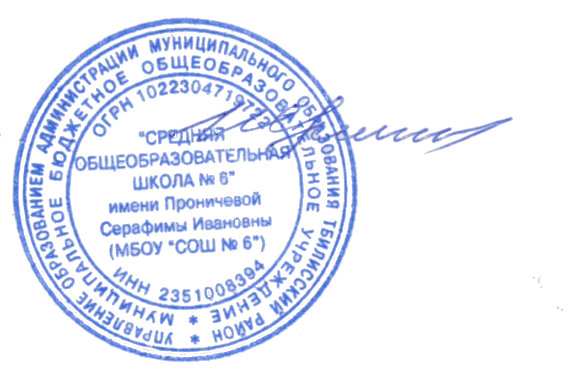 педагогическим Советом			директор МБОУ «СОШ № 6»№ 8										 И.А. Костина«01» 	сентября 2022 года			«01» 	сентября 2022 годаПОРЯДОКобеспечения питанием обучающихся муниципального бюджетного общеобразовательного учреждения «Средняя общеобразовательная школа № 6»имени Проничевой Серафимы ИвановныНастоящий Порядок (далее Порядок) разработан в соответствии с Федеральным законом Российской Федерации от 29.12.2012 года № 273-ФЗ «Об образовании в Российской Федерации», с приказом Министерства образования и науки Российской Федерации от 17 мая 2012 года № 413 «Об утверждении федерального государственного образовательного стандарта среднего, (полного) общего образования», Законом Краснодарского края от 22 февраля 2005 года № 836-КЗ «О социальной поддержке многодетных семей в Краснодарском крае», постановлением Правительства Российской Федерации от 14 февраля 2017 гола № 181 «О Единой государственной информационной системе социального обеспечения», методическими рекомендациями по организации питания обучающихся общеобразовательных организаций, утвержденными Федеральной службой по надзору в сфере защиты прав потребителей и благополучия человека от 18 мая 2020 года № МР 2.4. 0179-20, с приказом Министерства образования, науки и молодежной политики Краснодарского края от 18 января 2022 года № 58 «Об утверждении нормативов обеспечения бесплатным горячим питанием отдельных категорий обучающихся на 2022-2024 годы», методическими рекомендациями Министерства образования, науки и молодежной политики Краснодарского края в целях принятия единообразного подхода обеспечения двухразовым бесплатным горячим питанием обучающихся с ограниченными возможностями здоровья, детям-инвалидам, а так же предоставления компенсационных выплат обучающимся с ограниченными возможностями здоровья, детям-инвалидам, обучающихся на дому.Основные принципы организации рационального Питания обучающихсяНастоящий Порядок устанавливает процедуру и механизм предоставления мер социальной поддержки семьям обучающихся.Действие Порядка распространяется на муниципальное бюджетное общеобразовательное учреждение «Средняя общеобразовательная школа № 6» имени Проничевой Серафимы Ивановны (далее МБОУ «СОШ № 6»), определяет отношения между образовательным учреждением, Муниципальным казенным учреждением «Централизованная бухгалтерия образовательных учреждений Тбилисского района» (далее МКУ «ЦБ ОУ Тбилисского района), родителями (законными представителями) обучающихся и устанавливает порядок обеспечения питанием обучающихся МБОУ «СОШ № 6».Рациональное питание направлено на обеспечение здоровья обучающихся и предусматривает поступление пищевых веществ и энергии в количествах, соответствующих их возрастным физиологическим потребностям.Основным и принципами рационального питания являются:- соответствие энергетической ценности рациона питания энергозатратам организма;- удовлетворение физиологической потребности в пищевых веществах;- оптимальный режим питания, то есть физиологически обоснованное распределение количества потребляемой пищи в течение дня.1.2.	Питание обучающихся должно быль сбалансировано по содержанию основных питательных веществ. Важным элементом организации рационального питания обучающихся является правильное распределение калорийности и состав пищи.1.3.	При составлении рациона питания рекомендуется соблюдать требования по массе порций блюд в соответствии с возрастными особенностями. Фактический рацион питания должен соответствовать утвержденному примерному меню. В исключительных случаях допускается замена одних продуктов, блюд и кулинарных изделий другими пре условии их соответствия по пищевой ценности.1.4.	Примерное меню разрабатывается с учетом сезонности, необходимого количества основных пищевых веществ и требуемой калорийности суточного рациона, дифференцированного по возрастным группам обучающихся (7-11 и 12-18 лет).1.5.	При разработке примерного меню учитываются продолжительность пребывания обучающихся в МБОУ «СОШ № 6», возрастная категория и физическая нагрузка обучающихся.1.6.	При разработке меню для питания обучающихся предпочтение отдается свежеприготовленным блюдам, не подвергшимся повторной термической обработке, включая разогрев замороженных блюд.1.7.	Для обеспечения физиологической потребности в витаминах допускается проведение дополнительного обогащения рационов питания микронутриентами, включающими в себя витамины и минеральные соли. Витаминизация блюд проводится под контролем медицинского работника (при его отсутствии иным ответственным лицом).1.8.	При организации дополнительного обогащения рациона микронутриентами ведется строгий учет суммарного количества микронутриентов, поступающих с рационами. Замена витаминизации блюд выдачей поливитаминных препаратов в виде драже, таблеток, пастилок и других форм не допускается.1.9.	О проводимых в МБОУ «СОШ № 6» мероприятиях по профилактике витаминной и микроэлементной недостаточности администрация в кратчайшие сроки информирует родителей (законных представителей) обучающихся.1.10.	Питание обучающихся организуется ежедневно кроме выходных, праздничных и каникулярных дней. МБОУ «СОШ № 6» организуется двухразовое горячее питание (завтрак и обед). 1.11.	Замена горячего питания сухим пайком в МБОУ «СОШ № 6» запрещена.2. Основные требования по организации питания обучающихся.2.1.	В целях организации полноценного и рационального питания обучающихся МБОУ «СОШ № 6»:2.1.1.	Создание условий для предоставления полноценного и рационального питания обучающихся в соответствии с установленными требованиями СанПиН:- разработка и утверждение порядка питания обучающихся (режим работы столовой, режим приема пищи и т.д.;- обеспечение в режиме учебного дня для приёма пищи перемены по 20 минут, отпуска обучающимся питания (завтраки и обеды) в столовой по классам;- обеспечение дежурства учителей в обеденном зале;- обеспечение надлежащего санитарного состояния обеденного зала;- представление классными руководителями ежедневно до 15 часов 00 минут заявок на количество питающихся следующего дня и уточнение ее в день питания, но не позднее первой перемены;- работа бракеражной комиссии, действующей на основании «Положения о бракеражной комиссии МБОУ «СОШ № 6»»;- проведение разъяснительной работы среди обучающихся и родителей (законных представителей) по пропаганде гигиенических основ питания с привлечением медицинских работников;- осуществление мониторинга и сбора информации по качеству и охвату горячим питанием обучающихся.2.1.2.	Проведение организационной работы по вопросам питания обучающихся, максимальному охвату обучающихся горячим питанием;2.1.3.	Лицами, ответственным за организацию питания, обеспечение контроля:- за целевым расходованием бюджетных средств, предусмотренных на данные цели;- контроль за организацией и обеспечением питания;- контроль за качеством и безопасностью питания обучающихся.2.1.4.	Организация классными руководителями работы (лекции, семинары, деловые игры, викторины, дни здоровья) по формированию навыков и культуры здорового питания, этике приема пищи, профилактике алиментарно-зависимых заболеваний, пищевых отравлений и инфекционных заболеваний.2.2.	Ежедневное проведение медицинским работником (при его отсутствии иным ответственным лицом) перед началом работы осмотра сотрудников пищеблока на наличие гнойничковых заболеваний кожи рук и открытых поверхностей тела, также ангин, катаральных явлений верхних дыхательных путей и т.д., согласно требований СанПиН.Порядок предоставления и расчетов за питание.3.1. Обеспечение обучающихся горячим питанием осуществляется за счет следующих источников финансирования: федеральный бюджет; краевой бюджет; муниципальный бюджет; средства родителей (законных представителей).3.2. Объем финансирования на горячее питание за счет бюджетных средств муниципального образования Тбилисский район утверждается ежегодно решением Совета муниципального образования Тбилисский район о принятии соответствующего бюджета на очередной финансовый год и плановый период.3.3. Размер стоимости горячего питания в день на одного обучающегося устанавливается в соответствии с цикличным меню, согласованным Управлением федеральной службы по надзору в сфере защиты прав потребителей и благополучия человека по Краснодарскому краю и Министерством образования науки и молодежной политики Краснодарского края.3.4. Обеспечение льготным питанием обучающихся 1-4 классов осуществляется дополнительно к питанию, предоставленному в соответствии с частью 21 статьи 37 Федерального закона от 12 декабря 2012 года № 273-ФЗ «Об образовании в Российской Федерации». Обучающиеся обеспечиваются бесплатным горячим питанием за счет средств федерального, краевого и местного бюджетов, предусмотренных на данные цели: обучающейся в 1-ю смену обеспечиваются горячим завтраком, по завершению дня обеспечиваются горячим обедом, обучающиеся во 2-ю смену обеспечиваются горячим обедом, по завершению дня обеспечиваются горячим завтраком (по графику). В дни непосещения МБОУ «СОШ № 6» обучающимися, получающими начальное общее образование, бесплатное горячее питание не предоставляется, денежная компенсация его стоимости не возмещается. Обеспечение бесплатным горячим питанием обучающихся, получающих начальное общее образование, прекращается в случае отчисления (выбытия) обучающихся из МБОУ «СОШ № 6». Обеспечение бесплатным питанием обучающихся, получающих начальное общее образование, прекращается с даты, указанной в приказе о выбытии.3.5. В целях дополнительного оздоровления обучающиеся начальных 1-4 классов обеспечиваются молоком и молочными продуктами, из расчета по 200 грамм не более двух раз в неделю на одного обучающегося, за счет средств бюджета муниципального образования Тбилисский район.3.6. Обеспечение льготным питанием обучающихся 5-11 классов осуществляется два раза в день (завтрак и обед).3.7. Стоимость питания:1) для обучающихся 1-4 классов (1-я смена) бесплатные горячие завтраки из расчета 78 рублей 51 копейка на одного обучающегося в день за счет консолидированного бюджета;2) для обучающихся 1-4 классов (2-я смена) бесплатные горячие обеды из расчета 96 рублей 46 копеек на одного обучающегося в день за счет консолидированного бюджета;3) для обучающихся 5-11 классов стоимость горячего питания (завтрак) составляет 76 рублей 24 копейки, из расчета частичной компенсации удорожания стоимости питания в размере 5 рублей 50 копеек на одного обучающегося, за счет средств местного бюджета + родительская плата;4) для обучающихся 5-11 классов стоимость горячего питания (обед) составляет 105 рублей 54 копейки, из расчета частичной компенсации удорожания стоимости питания в размере 5 рублей 50 копеек на одного обучающегося, за счет средств местного бюджета + родительская плата».3.8. Объем финансирования затрат на частичную компенсацию удорожания стоимости питания обучающихся в день на одного обучающегося производится за счет средств бюджета муниципального образования Тбилисский район.3.9. Размер затрат на горячее питание за счет средств родителей (законных представителей) устанавливается и утверждается ежемесячно приказом директора.3.10. В целях адресной, целенаправленной помощи семьям, имеющим обучающихся, установлены меры социальной поддержки льготным категориям (далее - льгота):обучающиеся из многодетных семей;обучающиеся с ограниченными возможностями здоровья;обучающиеся «дети-инвалиды»;обучающиеся с ограниченными возможностями здоровья, получающие образование на дому;обучающиеся «дети-инвалиды», получающие образование на дому. 4. Порядок получения льготы.4.1. Для получения льгот (за счет средств бюджета) родители (законные представители) обучающихся представляют ответственному за питание необходимые документы.1. Обучающиеся 5-11 классов из многодетных семей:- заявление родителей (законных представителей) на предоставление оплаты части питания за счет средств краевого бюджета (приложение);- справка (удостоверение) УСЗН, подтверждающая постановку многодетной семьи на учет в органах социальной защиты населения по месту жительства в соответствий с Законом Краснодарского края от 22 февраля 2005 года №836-КЗ «О социальной поддержке многодетных семей в Краснодарском крае» (оригинал); - копия свидетельства о рождении ребенка;- копия паспорта или иного документа, удостоверяющего личность одного из родителей (законных представителей);- копия страхового номера индивидуального лицевого счета обучающегося (СНИЛС);- номер лицевого счета в кредитной организации (копия первой странницы сберегательной книжки)или данные банковской карты.2. Обучающиеся 1-11 классов с ограниченными возможностями здоровья:- заявление родителей (законных представителей) на предоставление льготного питания (приложение);- заключение психолого-медико-педагогической комиссии (ПМПК), в котором указаны рекомендации по определению формы получения образования, образовательной программы, которую ребенок может освоить, форм и методов психолого-медико-педагогической помощи, созданию специальных условий для получения образования. Заключение выдается на соответствующий уровень образования (начальный или основной) и действует на весь срок обучения соответствующего уровня образования;- копия паспорта или иного документа, удостоверяющего личность одного из родителей (законных представителей);- согласие родителя (законного представителя) на обработку его персональных данных и обучающегося;- иные документы при необходимости.3. Обучающиеся 1-11 классов, имеющие статус «ребенок-инвалид»:- заявление родителей (законных представителей) на предоставление льготного питания (приложение);- справка медико-социальной экспертизы (МСЭ), в которой указан установленный срок инвалидности; - копия паспорта или иного документа, удостоверяющего личность одного из родителей (законных представителей);- согласие родителя (законного представителя) на обработку его персональных данных и обучающегося;- иные документы при необходимости.4. Обучающиеся 1-11 классов с ограниченными возможностями здоровья, осваивающие образовательные программы на дому:- заявление родителей (законных представителей) (приложение);- заявление получателя компенсации о назначении выплаты денежной компенсации (приложение);- справка из медицинского учреждения о необходимости обучения на дому;- заключение психолого-медико-педагогической комиссии (ПМПК), в котором указаны рекомендации по определению формы получения образования, образовательной программы, которую ребенок может освоить, форм и методов психолого-медико-педагогической помощи, созданию специальных условий для получения образования. Заключение выдается на соответствующий уровень образования (начальный или основной) и действует на весь срок обучения соответствующего уровня образования;- копия паспорта или иного документа, удостоверяющего личность одного из родителей (законных представителей);- копия страхового номера индивидуального лицевого счета заявителя денежной компенсации и обучающегося (СНИЛС);- сведения о банковских реквизитах и номере лицевого счета заявителя, открытого в кредитной организации Российской Федерации на имя заявителя;- заявление о согласии на обработку персональных данных заявителя и обучающегося;- иные документы при необходимости.5. Обучающиеся 1-11 классов, имеющие статус «ребенок-инвалид», осваивающие образовательные программы на дому:- заявление родителей (законных представителей) (приложение);- заявление получателя компенсации о назначении выплаты денежной компенсации (приложение);- справка из медицинского учреждения о необходимости обучения на дому;- справка медико-социальной экспертизы (МСЭ), в которой указан установленный срок инвалидности; - копия паспорта или иного документа, удостоверяющего личность одного из родителей (законных представителей);- копия страхового номера индивидуального лицевого счета заявителя денежной компенсации и обучающегося (СНИЛС);- сведения о банковских реквизитах и номере лицевого счета заявителя, открытого в кредитной организации Российской Федерации на имя заявителя;- заявление о согласии на обработку персональных данных заявителя и обучающегося;- иные документы при необходимости.4.2. Ответственный за питание формирует личное дело каждого обучающегося, обеспечиваемого льготным питанием, которое содержит документы, указанные в пункте 4.1 настоящего Порядка, администрация рассматривает документы, принимает решение о назначении обеспечения льготным питанием, оплаты части питания либо об отказе в обеспечении льготным питанием, компенсации за питание и уведомляет о принятом решении одного из родителей (законных представителей) обучающегося в течение 5 рабочих дней после приема документов. Основанием для отказа в предоставлении льготного питания, оплаты части питания, компенсации за питание является непредставление одним из родителей (законных представителей) обучающегося полного пакета документов.4.3. Директор в течение 3 рабочих дней с момента поступления заявления издает приказ о назначении обучающемуся льготного питания, оплаты части питания за счет средств краевого и местного бюджетов, компенсации за питание либо направляет заявителю письменный ответ об отказе в предоставлении льготы по оплате питания, оплаты части питания, компенсации за питание.Отказ в предоставлении льготы может быть обжалован заявителем в управление образованием администрации муниципального образования Тбилисский район либо в судебном порядке.Обеспечение льготным питанием, оплаты части питания, компенсации за питание осуществляется с даты издания приказа директором о назначении льготы.Приказ содержит следующие сведения: фамилия, имя, отчество обучающегося, класс обучения, форма обучения, иные сведения при необходимости.4.4. Выплата денежной компенсации получателям компенсации осуществляется ежемесячно, не позднее 20 числа месяца, следующего за месяцем, за который оно предоставлялось. Выплачивается исходя из количества учебных дней обучения, с предоставленным правом на льготное двухразовое горячее питание (завтрак и обед). Выплата денежной компенсации за декабрь текущего финансового года осуществляется в январе следующего финансового года.4.5. Родители (законные представители) обучающегося с предоставленным льготным питанием, обязаны незамедлительно с момента наступления обстоятельств, влекущих изменения или прекращения прав обучающегося на обеспечение льготным питанием, оплаты части питания, компенсации за питание, в письменной форме известить директора о наступлении таких обстоятельств.4.6. Ответственный за питание ведет контроль сроков документов, при выявлении обстоятельств, влекущих прекращение права на обеспечение льготным питанием, оплаты части питания, компенсации за питание, связывается с родителями (законными представителями) для продления либо прекращения льготы с даты наступления таких обстоятельств, о чем издается приказ директора.4.7. Обеспечение льготным питанием, оплаты части питания; выплаты денежной компенсации прекращается в случае:а) отчисления (выбытие) обучающегося;б) утраты родителями (законными представителями) права на получение льготы;в) изменение формы обучения обучающегося;г) смерть обучающегося;д) выбытие обучающегося из образовательного процесса на длительное лечение в течении учебного года на основании заявления родителей (законных представителей), подтверждающего документа о лечении, издание приказа директора;е) личное обращение заявителя с заявлением о прекращении выплаты денежной компенсации.4.7.1. Родители (законные представители) обязаны в течении 10 (десяти) календарных дней уведомить администрацию о наступлении обстоятельств, влекущих прекращение льготы, в том числе в виде компенсации. По истечении срока действия документов, подтверждающих право на льготу, право на получение льготы прекращается на следующий день, о чем издается приказ директора. Право на получение льготы возобновляется с момента представлениядокумента - основания, подтверждающего право на получение льготы.4.7.2. Выплата денежной компенсации приостанавливается в случаях:а) смерти родителя (законного представителя) на которого оформлена компенсация;б) лишения или ограничения родительских прав родителя (прекращения прав и обязанностей опекуна или попечителя), которому начисляется и выплачивается компенсация;в) признание заявителя судом безвестно отсутствующим или объявление умершим;г) признание заявителя судом недееспособным или ограничено дееспособным;д) усыновление обучающегося третьим лицом, не являющимся заявителем, которому предоставлена выплата денежной компенсации. Денежная компенсация может быть переоформлена на другого родителя (законного представителя) после предоставления необходимых документов. Выплаты возобновляются.4.7.3. Прекращение или приостановление льгот по питанию, оплаты части питания, выплаты денежной компенсации утверждается приказом директора с уведомлением заявителя о приостановлении или прекращении данной льготы.4.8. Обеспечение льготным питанием осуществляется в течение учебного года в дни фактического посещения МБОУ «СОШ № 6», при этом суммарно за соответствующий финансовый год количество дней питания обучающихся 1-х классов не может превышать 165 дней, обучающихся 2-11 классов при 5-дневной учебной неделе не может превышать 170 дней, при 6-днейной – 204 дня.4.9. За дни нахождения обучающегося, из многодетных семей, с ограниченными возможностями здоровья обучающихся в МБОУ «СОШ № 6», с ограниченными возможностями здоровья, осваивающим образовательные программы на дому, обучающегося, имеющего статус «ребенок-инвалид», обучающегося, имеющего статус «ребенок-инвалид», осваивающим образовательные программы на дому, на стационарном (амбулаторном) лечении (санаторий, реабилитация), каникулярного периода, а также за выходные и праздничные дни, в период применения дистанционных образовательных технологий, в связи с проведением санитарно-эпидемиологических мероприятий по предупреждению распространения новой коронавирусной инфекции, вызванной COVID-19, льготное питание обучающимся и выплаты не предоставляются.4.10. Денежная компенсация, излишне выплаченная заявителю вследствие или несвоевременного предоставления необходимых сведений, а также не предоставления документов, содержащих заведомо недостоверные сведения, подлежат удержанию из сумм последующих денежных компенсаций в соответствии с пунктом 4.9.1. настоящего Порядка, а при прекращении выплаты денежной компенсации возмещается получателем добровольно.4.10.1. Удержание излишне выплаченной суммы денежной компенсации производится при получении согласия заявителя. В случае не предоставления заявителем согласия в установленные уведомлением сроки удержание излишне выплаченных сумм из сумм последующих денежных компенсаций производиться в соответствии с пунктом 4.9.2. настоящего Порядка.4.10.2. В случае отказа заявителя от удержания излишне полученной суммы денежной компенсации из сумм последующих денежных компенсаций или от добровольного возврата она подлежит взысканию в судебном порядке.4.11. Информация о получателях денежной компенсации и размерах произведенных выплат подлежит размещению в единой государственной информационной системе социального обеспечения (ЕГИССО).Порядок предоставления льготного питания обучающимся из многодетных семей5.1. Льготным питанием обеспечиваются обучающиеся из многодетных семей, занимающиеся по очной форме обучения.5.2. Правом на получение льготного питания предоставляется в заявительном порядке на основании предоставленных документов указанных в пункте 4.1.настоящего Порядка.5.3. Обеспечение льготным питанием осуществляется за счет средств краевых средств из расчета 10 (десять) рублей на одного обучающегося в день с учетом фактической посещаемости. Льгота за питание в размере 10 (десять) рублей частично компенсирует родительскую плату за питание. Также обеспечение льготным питанием осуществляется за счет муниципальных средств из расчета 3 (три) рубля на одного обучающегося в день с учетом фактической посещаемости. Льгота за питание для обучающихся в размере 3 (три) рублей частично компенсирует родительскую плату за питание.6. Порядок обеспечения предоставления бесплатногодвухразового горячего питания (завтрак и обед)обучающимся с ограниченными возможностями здоровья, «детям-инвалидам» осваивающим образовательные программы начального общего, основного общего и среднего общегообразования в МБОУ «СОШ № 6»6.1. Правом на получение льготного питания обучающимся, осваивающим образовательные программы начальногообщего, основного общего и среднего общего образования, предоставляется в заявительном порядке на основании предоставленных документов указанных в пункте 4.1. настоящего Порядка.6.2. В целях организации обеспечения бесплатного двухразового питания обучающихся в дни учебных занятий МБОУ «СОШ № 6» организовывает в бесплатное двухразовое горячее питание (завтрак и обед).В дни непосещения обучающимся бесплатное питание не предоставляется.6.3. Финансирование затрат на организацию двухразового горячего бесплатного питания обучающихся производится счет средств бюджета муниципального образования Тбилисский район.6.4. Ежемесячно, не позднее 2-го числа месяца следующего за отчетным месяцем, МБОУ «СОШ № 6» предоставляет в МКУ ЦБ ОУ Тбилисского района табель учета учебных занятий. В случае отклонения от учебного графика занятий, дополнительно предоставляется документ - основание (справка о стационарном (амбулаторном) лечении, нахождение на санаторном лечении, реабилитации и т.д.).7. Порядок предоставления денежной компенсацииобучающимся с ограниченными возможностями здоровья, «детям-инвалидам»,осваивающим образовательные программы на дому7.1. Правом на получение льготного питания обучающимся, осваивающими образовательные программы на дому предоставляется в заявительном порядке на основании предоставленных документов указанных в пункте 4.1. настоящего Порядка.7.2. Уполномоченным органом по выплате денежной компенсации за питание обучающихся является управление образованием администрации муниципальногообразования Тбилисский район.7.3. Обучающиеся обеспечиваются бесплатно двухразовым питанием в виде предоставления компенсации за питание в денежном эквиваленте, выплачиваемой за счет средств бюджета муниципального образования Тбилисский район.7.4. Право на получение компенсации имеет один из родителей (законных представителей) обучающегося.7.5. Опекун (попечитель), приемный родитель дополнительно к перечисленным документам указанным в пункте 4.1. настоящего Порядка предоставляет заверенные копию решения органа местного самоуправления об установлении опеки (попечительства) над ребенком или копию договора о передаче ребенка на воспитание в семью или постановление.7.6. Ежемесячно, не позднее 2-го числа месяца следующего за отчетным месяцем, МБОУ «СОШ № 6» предоставляет в МКУ ЦБ ОУ Тбилисского района табель учета учебных занятий на дому. В случае отклонения от учебного графика занятий, дополнительно предоставляется документ - основание (справка о стационарном (амбулаторном) лечении, нахождение на санаторном лечении, реабилитации и т.д.).7.7. Расчет суммы денежной компенсации, подлежащей к перечислению получателю компенсации, осуществляется МКУ ЦБ ОУ Тбилисского района.7.8. Денежная компенсация заявителю предоставляется за один учебный день обучения в размере:1-4 классы – завтрак 78,51 рублей, обед – 96,46 рублей для обучающегося с ограниченными возможностями здоровья;1-4 классы – 125,60 рублей для обучающегося «ребенок-инвалид»;5-11 классы - завтрак 76,24 рублей, обед – 105,54 рублей.7.9. Выплата компенсации прекращается с даты перевода обучающегося на очную форму обучения.8. Контроль в сфере обеспечения питанием обучающихся.8.1. Контроль в сфере обеспечения питанием - обучающихся МБОУ «СОШ № 6» осуществляет управление образованием администрации муниципального образования Тбилисский район в пределах своей компетенции, органы государственного и муниципального контроля в пределах возложенных на них полномочий.9. Заключительные Положения.9.1. Спорные вопросы, предложения по вопросу организации питания обучающихся МБОУ «СОШ № 6» рассматриваются на заседании Совета по питанию.9.2. Настоящий Порядок имеет срок действия 5 лет, в него можно вносить изменения, дополнения. Все изменения и дополнения оформляются отдельно, являются неотъемлемой частью Настоящего Порядка и вступают в силу после утверждения их приказом директора. Все изменения в расчетах производятся на основании ежегодного или по мере необходимости приказа управления образованием муниципального образования Тбилисский район, с последующим изданием приказа по школе.ПРИЛОЖЕНИЕ							Директору МБОУ «СОШ № 6»И.А.Костиной							от родителя (законного представителя)проживающего по адресуЗАЯВЛЕНИЕо предоставлении льготного питания обучающимся из многодетных семей	Прошу Вас предоставить льготное питание моему ребенкуФ.И.О. ребенка, дата рожденияобучающемуся(й)ся _____ класса.Обязуюсь незамедлительно со дня наступления случая, влекущего прекращение предоставления льготного питания (утраты права на получение льготного питания) письменно сообщить администрации МБОУ «СОШ № 6», осуществляющему образовательную деятельность, о таких обстоятельствах. Несу полную ответственность за подлинность и достоверность сведений, изложенных в настоящем заявлении.С Порядком обеспечения питанием обучающихся в муниципальном бюджетном общеобразовательном учреждении «Средняя общеобразовательная школа № 6» имени Проничевой Серафимы Ивановны, ознакомлен(а).Копии прилагаются (подчеркнуть, дописать):справка (удостоверение) УСЗН, свидетельство о рождении, паспорт, свидетельство о браке, свидетельство о расторжении брака, СНИЛС, постановление об опеке, дата                                                          подпись (расшифровка)							Директору МБОУ «СОШ № 6»И.А.Костиной							от родителя (законного представителя)проживающего по адресуЗАЯВЛЕНИЕо предоставлении бесплатного двухразового горячего питания (завтрак и обед) для детей с ограниченными возможностями здоровья, «детям-инвалидам» обучающему(й)ся МБОУ «СОШ № 6»	Прошу Вас предоставить бесплатное двухразовое горячее питание (завтрак и обед) моему ребенкуФ.И.О. ребенка, дата рожденияобучающемуся(й)ся _____ класса.Обязуюсь незамедлительно со дня наступления случая, влекущего прекращение предоставления бесплатного двухразового питания (утраты права на получение бесплатного питания) и компенсации, письменно сообщить администрации МБОУ «СОШ № 6», осуществляющему образовательную деятельность, о таких обстоятельствах. Несу полную ответственность за подлинность и достоверность сведений, изложенных в настоящем заявлении.С Порядком обеспечения питанием обучающихся в муниципальном бюджетном общеобразовательном учреждении «Средняя общеобразовательная школа № 6» имени Проничевой Серафимы Ивановны, ознакомлен(а).Копии прилагаются (подчеркнуть, дописать):свидетельство о рождении, паспорт, заключение ПМПК, справка МСЭ, свидетельство о браке, свидетельство о расторжении брака, СНИЛС, постановление об опеке												дата                                                          подпись (расшифровка)							Директору МБОУ «СОШ № 6»И.А.Костиной							от родителя (законного представителя)проживающего по адресуЗАЯВЛЕНИЕо предоставлении денежной компенсации взамен бесплатного двухразового горячего питания (завтрак и обед) для детей с ограниченными возможностями здоровья, «детям-инвалидам» обучающему(й)ся МБОУ «СОШ № 6» получающему образование на дому	Прошу Вас предоставить денежную компенсацию взамен бесплатного двухразового горячего питания (завтрак или обед) моему ребенкуФ.И.О. ребенка, дата рожденияобучающемуся(й)ся _____ класса, получающему(й) образование на дому в виде компенсации за питание в денежном эквиваленте, путем перечисления на р/с Обязуюсь незамедлительно со дня наступления случая, влекущего прекращение предоставления компенсации за бесплатное двухразовое питание (утраты права на получение бесплатного питания) и компенсации, письменно сообщить администрации МБОУ «СОШ № 6», осуществляющему образовательную деятельность, о таких обстоятельствах. Несу полную ответственность за подлинность и достоверность сведений, изложенных в настоящем заявлении.С Порядком обеспечения питанием обучающихся в муниципальном бюджетном общеобразовательном учреждении «Средняя общеобразовательная школа № 6» имени Проничевой Серафимы Ивановны, ознакомлен(а).Копии прилагаются (подчеркнуть, дописать):свидетельство о рождении, паспорт, заключение ПМПК, справка МСЭ, справка ЦРБ об обучении на дому, свидетельство о браке, свидетельство о расторжении брака, СНИЛС, постановление об опеке, реквизиты банкадата                                                          подпись (расшифровка)СОГЛАСИЕ 
НА ОБРАБОТКУ ПЕРСОНАЛЬНЫХ ДАННЫХ Я, _______________________________________________________________,(ФИО)паспорт ___________ выдан _______________________________________________,         (серия, номер)                                                                        (когда и кем выдан)адрес регистрации:_______________________________________________________,даю свое согласие на обработку в  __________________________________________моих персональных данных, относящихся исключительно к перечисленным ниже категориям персональных данных: фамилия, имя, отчество; пол; дата рождения; тип документа, удостоверяющего личность; данные документа, удостоверяющего личность; гражданство. Я даю согласие на использование персональных данных исключительнов целях ___________________________________________________________________________________________________________________________________________________, а также на хранение данных об этих результатах на электронных носителях.Настоящее согласие предоставляется мной на осуществление действий в отношении моих персональных данных, которые необходимы для достижения указанных выше целей, включая (без ограничения) сбор, систематизацию, накопление, хранение, уточнение (обновление, изменение), использование, передачу третьим лицам для осуществления действий по обмену информацией, обезличивание, блокирование персональных данных, а также осуществление любых иных действий, предусмотренных действующим законодательством Российской Федерации.Я проинформирован, что ___________________________________ гарантируетобработку моих персональных данных в соответствии с действующим законодательством Российской Федерации как неавтоматизированным, так и автоматизированным способами.Данное согласие действует до достижения целей обработки персональных данных или в течение срока хранения информации.Данное согласие может быть отозвано в любой момент по моему  письменному заявлению.  Я подтверждаю, что, давая такое согласие, я действую по собственной воле и в своих интересах. "____" ___________ 202__ г.                       _______________ /_______________/Подпись                         Расшифровка подписиСОГЛАСИЕ РОДИТЕЛЯ/ЗАКОННОГО ПРЕДСТАВИТЕЛЯ НА ОБРАБОТКУ ПЕРСОНАЛЬНЫХ ДАННЫХ НЕСОВЕРШЕННОЛЕТНЕГОЯ,__________________________________________________________,(ФИО родителя или законного представителя)паспорт _________________________________________ выдан _____,(серия, номер) (когда и кем выдан) __________________________________________________________(в случае опекунства указать реквизиты документа, на основании которого осуществляется опека или попечительство)являясь законным представителем несовершеннолетнего ____________________________________________________________(ФИО несовершеннолетнего)приходящегося мне _____________, зарегистрированного по адресу:____________________________________________________________,даю свое согласие на обработку ________________________________                                                                                                                                                  (наименование образовательной организации)персональных данных несовершеннолетнего, относящихся исключительно к перечисленным ниже категориям персональных данных: фамилия, имя, отчество; пол; дата рождения; тип документа, удостоверяющего личность; данные документа, удостоверяющего личность; гражданство. Настоящее согласие предоставляется мной на осуществление действий в отношении персональных данных несовершеннолетнего, которые необходимы для достижения целей, включая (без ограничения) сбор, систематизацию, хранение, уточнение (обновление, изменение), использование, передачу третьим лицам для осуществления действий по обмену информацией, блокирование персональных данных, а также осуществление любых иных действий, предусмотренных действующим законодательством Российской Федерации. Я проинформирован, что_______________________  гарантирует(наименование образовательной организации)обработку персональных данных несовершеннолетнего в соответствии с действующим законодательством Российской Федерации как неавтоматизированным, так и автоматизированным способами.          Данное согласие действует до достижения целей обработки персональных данных или в течение срока хранения информации. Данное согласие может быть отозвано в любой момент по моему письменному заявлению. Я подтверждаю, что, давая такое согласие, я действую по собственной воле и в интересах несовершеннолетнего."____" ________ 20___г._____________ /_________________/Подпись                                        Расшифровка подписи